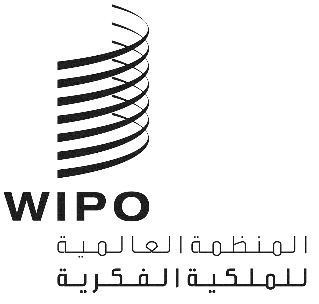 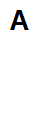 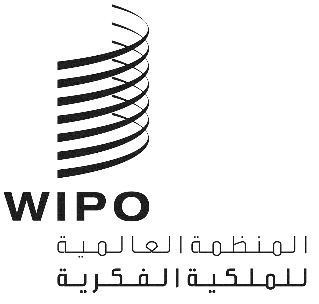 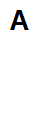 CLIM/CE/31/1 PROV.الأصل: بالإنكليزيةالتاريخ: 18 فبراير 2021الاتحاد الخاص للتصنيف الدولي للسلع والخدمات لأغراض تسجيل العلامات (اتحاد نيس)لجنة الخبراءالدورة الحادية والثلاثونجنيف، من 19 إلى 23 أبريل 2021مشروع جدول الأعمالمن إعداد الأمانةافتتاح الدورةاعتماد جدول الأعمال	انظر هذه الوثيقة.النظر في الاقتراحات الموافق عليها بعد التصويت 1 في أداة إدارة مراجعة تصنيف نيس (NCLRMS)	انظر أداة إدارة مراجعة تصنيف نيس (NCLRMS).النظر في الاقتراحات العالقة بعد التصويت 1 في أداة إدارة مراجعة تصنيف نيس (NCLRMS)	انظر أداة إدارة مراجعة تصنيف نيس (NCLRMS).إجراء المراجعة الجديد القائم على أداة إدارة مراجعة تصنيف نيس (NCLRMS)إدراج التصويت 2انظر المرفق 6 من المشروع CE312.النظر في اقتراح إدخال تعديلات على النظام الداخلي للجنة الخبراءانظر المرفق 7 من المشروع CE312.تقرير عن الأنظمة المعلوماتية المرتبطة بتصنيف نيسالقائمة الأبجدية لمنصة تصنيف نيس (NCLPUB)انظر المرفق 8 من المشروع CE312.المدة التي تستغرقها مراجعة تصنيف نيس	انظر المرفق 9 من المشروع CE312.بدء نفاذ الإصدار NCL12الدورة المقبلة للجنة الخبراءاختتام الدورة[نهاية الوثيقة]